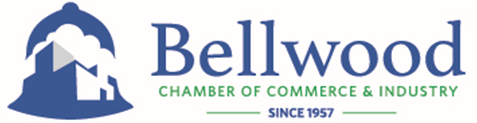 2017 Business Resource Fair & Membership DriveVendor ApplicationSet up 7:00am / Tear down 11:00am on Friday, September 15th, 2017Stevenson Park 3105 Washington Blvd. Bellwood, IL. 60104Please note any participation in this event is strictly voluntary, and is not intended to suggest any further obligations to enter into any business relationship.  Bellwood Chamber explicitly reserves the right to choose vendors at its own discretion.Bellwood Chamber and/or Stevenson Park is not responsible for any merchandise, equipment, tools, product advertisements, goods or services promoted and or sold to the purchasing public. Products sold and or advertised are not necessarily endorsed, supported, nor promoted by Bellwood Chamber and/or Stevenson Park. Vendors are responsible for the cleanup and security of their area of rental space. Merchandising products and goods are not to be left in the building. There will be no storage space available on the premises. Sellers and buyers sell and purchase at their own risk. We reserve the right to refuse participation, or at any point in the fair, ask a participating vendor to leave the premises for any actions or operations we deem inappropriate/unacceptable. Bellwood Chamber and/or Stevenson Park reserves the right to reassign a booth if circumstances deem it necessary for any unforeseen reason.LIABILITYThe vendor assumes full responsibility and hereby agrees to protect, indemnify, Bellwood Chamber and/or Stevenson Park and its employees harmless against all claims, losses and damages to persons or property, charges and/or fines and/or attorney fees arising from and/or caused by vendors installation, removal, maintenance, occupancy or use of the exhibition premises or a part thereof. In addition, vendors acknowledge that Bellwood Chamber and/or Stevenson Park are not responsible for any property loss or damage incurred. Your signature constitutes that you have read and agree to these terms and conditions._____________________________________	_______________________________	_______________________Vendor Signature				Vendor Printed Name			Date:BUSINESS NAME:  ___________________________________BUSINESS NAME:  ___________________________________BUSINESS NAME:  ___________________________________BUSINESS NAME:  ___________________________________TYPE OF BUSINESS/CRAFT:   ____________________TYPE OF BUSINESS/CRAFT:   ________________________________________________________________________________________________________________________________________________________________________________________________________________________________________________________________________________________________________________________________________________________________________________________________________________________________________________________________________________________________________________________________________________________________________________________________________________________________________________________________________________________________________________________________________________________________________________________________________________________________________________________________________________________________________________________________________________________________________________________________________________________________________________________________________________________________________________________________________________________________________________________________________________________________YOUR NAME(S): ____________________________________________________________________________________________________________________________________________________________________________________________________________________________________________________________________________________________________________________________________________________________________________________________BUSINESS ADDRESS: ____________________________________________________________________________________________________________________________________________________________________________________________________________________________________________________________________________________________________________________________________________________________________________________________CITY: _______________________CITY: _______________________CITY: _______________________STATE: _______STATE: _______ZIP: ______________________BUSINESS PHONE: (_____) ______ - ________ BUSINESS PHONE: (_____) ______ - ________ BUSINESS PHONE: (_____) ______ - ________ FACSIMILE NUMBER:  (_____) _____ - ________FACSIMILE NUMBER:  (_____) _____ - ________FACSIMILE NUMBER:  (_____) _____ - ________ALT. PHONE: (______) ______ - ________ ALT. PHONE: (______) ______ - ________ ALT. PHONE: (______) ______ - ________ E-MAIL: _______________________________________________E-MAIL: _______________________________________________E-MAIL: _______________________________________________ALT. MAILING ADDRESS (If different from business address):ALT. MAILING ADDRESS (If different from business address):____________________________________________________________________________________________________________________________________________________________________________________________________________________________________________________CITY: _______________________ CITY: _______________________ CITY: _______________________ STATE: _____ STATE: _____ ZIP: __________Vendor Fee $150.00/table – please select method of application fee Cash           Check # _______ 	    Credit Card online www.bellwood-chamber.org